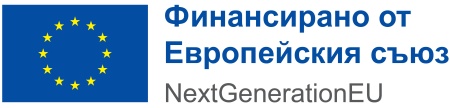 Проект: „ЕНЕРГИЙНО ОБНОВЯВАНЕ НА СГРАДА НА ОБЩИНСКИ ЦЕНТЪР ЗА КУЛТУРА "НОНЧО ВОДЕНИЧАРОВ"Финансираща програма: Национален план за възстановяване и устойчивостПроцедура за предоставяне на безвъзмездна финансова помощ:BG-RRP-4.020 - ПОДКРЕПА ЗА УСТОЙЧИВО ЕНЕРГИЙНО ОБНОВЯВАНЕ НА ПУБЛИЧЕН СГРАДЕН ФОНД ЗА АДМИНИСТРАТИВНО ОБСЛУЖВАНЕ, КУЛТУРА И СПОРТОсновна цел на проекта:Целта на проектното предложение е в съответствие със специфичните цели за устойчиво енергийно обновяване и повишаване енергийната ефективност на нежилищния сграден фонд, в контекста на европейския преход към зелена икономика, декарбонизация и климатична неутралност на градовете. Чрез предвидените строително-монтажни работи на сградата на ОБЩИНСКИ ЦЕНТЪР ЗА КУЛТУРА „Н. ВОДЕНИЧАРОВ“, в гр. Раднево се цели:Подобряване на енергийните характеристики на сградата, чрез прилагане на устойчиви интегрирани високоефективни енергийни мерки, с цел реализиране на икономии; Достигане на клас на енергопотребление „В“ след прилагане на енергоспестяващите мерки при публични сгради; Подобряване на условията в помещенията за предоставяне на услуги и за работа;Постигане на 30 % спестяване от първичната енергия на обекта; Осигуряване на рентабилна експлоатация на сградата, с което ще се постигне устойчиво управление и поддръжка; Опазване на качеството на околната среда в град Раднево, чрез намаляване на емисиите на парникови газове; Подобряване на достъпа на хора с увреждания до сградата на ОБЩИНСКИ ЦЕНТЪР ЗА КУЛТУРА „Н. ВОДЕНИЧАРОВ“, гр. Раднево.